VelkÁ klíneckáPrvní ročník slavného běžeckého závodu okolo Klínce – jarní koloDatum konání: sobota 22. 3. 2014Místo prezentace, šatny: tělocvična TJ Klínec, Klínec 142, 252 10, od 13:00 hod, konec prezentace 14:00 hod.Délky tratí: 100 m, 400 m, 1000 m, 3 km, 6 kmTrať: polní a lesní cesty v okolí KlínceStart od nejmladší dětské kategorie: 14:30 hodStartovné: děti do 15 let 10 Kč, ostatní 50,- KčVyhlášení vítězů: předpoklad v 16:00 hod (po doběhnutí všech závodníků), Občerstvení: klubovna TJ Klínec, PekloInformace a přihlášky (uveďte jméno, příjmení, datum narození, délku tratě): Markéta Hanáková, market.hanakova@centrum.cz, tel. 776 700 346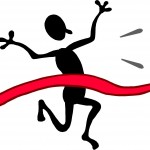 